Комплекс основных характеристик программы Пояснительная запискаВ XXI веке общество находится на этапе глобальной информатизации и компьютеризации. Поэтому возрастает потребность в специалистах с высоким уровнем владения информационными компетенциями, которые отвечают социальному заказу по подготовке квалифицированных кадров в области системного администрирования. На сегодняшний день в каждой современной крупной компании есть большое количество компьютерной техники и различных сетевых устройств. И для их бесперебойной работы в компании требуется сетевой администратор, владеющий необходимыми компетенциями и навыками.Современные технологии предоставляют пользователю мощный инструментарий для решения различных задач. Появилась возможность автоматизации некоторых процессов и функций через Веб-интерфейсы. Многие организации имеют собственные сайты и страницы в Интернете, но для того, чтобы создать, поддерживать сеть предприятия, необходимо обладать определёнными навыками и знаниями.В настоящее время наиболее перспективной профессиональной средой является сфера информационных технологий и программирования.Системное администрирование имеет особое значение в разных областях, в том числе и в образовании. Этот процесс представляет собой целый комплекс специализированных услуг, которые направлены на то, чтобы обеспечить бесперебойную работу всего оборудования и компьютерной техники, а также надёжную защиту данных, сохранение информационных ресурсов и максимальную безопасность сети. Исправная работа техники даёт возможность педагогам использовать в образовании принципиально новые технологии обучения.Программа «Системное администрирование» имеет техническую направленность. Обучающиеся в ходе занятий приобщаются к инженерно- техническим знаниям в области информационных технологий, формируют логическое мышление.Основанием для проектирования и реализации данной общеразвивающей программы служит перечень следующих нормативных правовых актов и государственных программных документов: 1.Федеральный закон от 29.12.2012 № 273-ФЗ (ред. от 31.07.2020) «Об образовании в Российской Федерации» (с изм. и доп., вступ. в силу с 01.09.2020);2.Федеральный закон от 24.07.1998 № 124-ФЗ «Об основных гарантиях прав ребёнка в РФ»; 3.Федеральный закон от 21.11.2011 №323-ФЗ «Об основах охраны здоровья граждан в Российской Федерации»; 4.Приказ Министерства просвещения России от 09.11.2018 г. № 196 «Об утверждении Порядка организации и осуществления образовательной деятельности по дополнительным общеобразовательным программам»; 5.Приказ Министерства просвещения Российской Федерации от 30.09.2020 г. №533 «О внесении изменений в порядок организации и осуществления образовательной деятельности по дополнительным общеобразовательным программам, утвержденный приказом министерства просвещения Российской Федерации от 09.11.2018 г. №196»; 6.Приказ Министерства просвещения Российской Федерации от  03.09.2019 г. № 467 «Об утверждении Целевой модели развития региональных систем дополнительного образования детей» ред. от 02.02.2021г.; 7.Приказ Министерства труда и социальной защиты Российской Федерации от 22.09.2021г. № 652н «Об утверждении профессионального стандарта «Педагог дополнительного образования детей и взрослых»; 8.Приказ Министерства образования и науки Российской Федерации  от 09.01.2014 г. №2 «Об утверждении Порядка применения организациями, осуществляющими образовательную деятельность, электронного обучения, дистанционных образовательных технологий при реализации образовательных программ»; 9.Письмо Министерства образования и науки РФ от 18.11.2015г. № 09–3242. «О направлении Методических рекомендаций по проектированию дополнительных общеразвивающих программ (включая разноуровневые)»;10.Распоряжение Правительства Свердловской области № 646-РП от 26.10.2018 «О создании в Свердловской области целевой модели развития региональной системы дополнительного образования детей»; 11.Положением о дополнительных общеобразовательных общеразвивающих программах государственного автономного нетипового образовательного учреждения Свердловской области «Дворец молодёжи», утвержденного приказом ГАНОУ СО «Дворец молодёжи» от 29.11.2018г. №593-Д; 12.Постановление Главного государственного санитарного врача РФ от 28.09.2020 г. № 28 «Об утверждении СанПиН 2.4.3648-20 «Санитарноэпидемиологические требования к организациям воспитания и обучения, отдыха и оздоровления детей и молодежи». 13.Стратегия развития воспитания в Российской Федерации на период до 2025 года (утверждена распоряжением Правительства РФ от 29.05.2015 № 996-р «Об утверждении Стратегии развития воспитания в Российской Федерации на период до 2025 года»); 14.Концепция развития дополнительного образования детей до 2030 года, утверждена распоряжением Правительства Российской Федерации от 31.03 2022г № 678-р;15.Государственная программа Российской Федерации «Развитие образования» (утверждена Постановлением Правительства РФ от 26.12.2017 № 1642 (ред. от 22.02.2021) «Об утверждении государственной программы Российской Федерации» Развитие образования;16.Методические рекомендации по созданию и функционированию центров цифрового образования «IT-куб» (утверждены распоряжением Министерства просвещения Российской Федерации от 12 января 2021 г. № Р-5).Актуальность программы обусловлена потребностью общества в технически грамотных специалистах и полностью отвечает социальному заказу по подготовке квалифицированных кадров. Учитывая сложность и многообразие компьютерной техники, становится понятно, что заниматься системным администрированием может только специалист, обладающий необходимыми знаниями и навыками.В обязанности любого системного администратора входит решение большого количества разнообразных задач, призванных облегчить жизнь как ему самому, так и пользователям. То, с чем приходится сталкиваться постоянно, – мониторинг серверов или отдельных процессов, резервное копирование баз данных, просмотр логов с последующей выборкой необходимой информации, настройка и совершенствование системы информационной безопасности, заведение и редактирование пользовательских учётных записей и т. д.Сегодня в любой сфере деятельности существует определённый объём задач, для оперативного выполнения которых необходимо соединение всех компьютеров в единую локальную сеть. И она должна чётко функционировать. В противном случае возможны потери информации, замедление или полная остановка обмена данными. Поэтому настройка сети, обслуживание и администрирование локальной сети являются актуальными задачами настоящего времени.Также программа актуальна тем, что не имеет аналогов на рынке общеобразовательных услуг и является своего рода уникальным образовательным продуктом в области информационных технологий.Прогностичность программы «Системное администрирование» заключается в том, что она отражает требования и актуальные тенденции не только сегодняшнего, но и завтрашнего дня, а также имеет междисциплинарный характер, что полностью отражает современные тенденции построения как дополнительных общеобразовательных программ, так и образования в целом.Данная образовательная программа включает в себя достижения сразу нескольких направлений. В процессе администрирования дети получат дополнительное образование в области математики, электроники и информатики, а также знания в области технического английского языка.Программа имеет практическую направленность с ориентацией на реальные потребности, соответствующие возрасту обучающегося; охватывает как алгоритмическое направление, так и вопросы практического использования полученных знаний при решении задач из различных областей знаний; ориентирована на существующий парк вычислительной техники и дополнительные ограничения; допускает возможность варьирования в зависимости от уровня подготовки и интеллектуального уровня обучающихся (как группового, так и индивидуального), а также предусматривает возможность индивидуальной работы с обучающимися.Практическая значимость курса заключается в том, что он способствует более успешному овладению знаниями и умениями по направлению «Системное администрирование» через развитие самостоятельности обучающихся и оптимизацию средств и методов обучения.Знания и умения, приобретенные в результате освоения курса, могут быть использованы обучающимися при сдаче ЕГЭ, а также при обучении в средне- специальных учебных заведениях и на начальных курсах в ВУЗах.Отличительная особенность программы «Системное администрирование» в том, что она является практико-ориентированной. Освоение подростками навыков разработки сети, веб-сервисов и сетевых служб происходит в процессе практической и самостоятельной работы. Это позволяет обучающимся получать не только теоретические знания в области администрирования, но и уверенно овладевать IT-технологиями, что поможет им самоопределиться и выстроить траекторию личностного роста в современном информационном обществе.Изучение основных принципов построения и администрирования сетей невозможно без регулярной практики. Обучение происходит на базе образовательной платформы Cisco. На данной платформе представлены все теоретические материалы, библиотеки, практические и тестовые задания. У каждого ребенка есть своя учётная запись, благодаря которой он может получить доступ к образовательной платформе с любого ПК и самостоятельно использовать материалы для повторения изученного материала и выполнения домашних работ. Педагог получает статистику по уровню освоения программы каждым ребёнком.В программу заложен принцип модульности, которая обеспечивает вариативность обучения. Модуль – структурная единица образовательной программы, имеющая определенную логическую завершенность по отношению к результатам обучения. Каждый модуль состоит из кейсов (не менее двух), направленных на формирование определённых компетенций (hard и soft). Результатом каждого кейса является «продукт» (групповой, индивидуальный), демонстрирующий сформированность компетенций. Кейс включает набор специально разработанных учебно-методических материалов. Кейсовые «продукты» могут быть самостоятельным проектом по результатам освоения модуля, или общего проекта по результатам всей образовательной программы. Модули и кейсы различаются по сложности и реализуются по принципу «от простого к сложному». По содержанию модули делятся на предметные (непосредственно связанные с областью знаний), общеразвивающие (направленные на формирование познавательных, коммуникативных компетенций).Программное содержание каждого последующего модуля опирается на сформированные знания и умения предыдущего, предполагает их расширение, углубление, а также вносит значительный элемент новизны.Адресат общеразвивающей программыДополнительная общеразвивающая программа «Системное администрирование» предназначена для детей в возрасте 14–16 лет без ограничений возможностей здоровья, проявляющих интерес к устройству компьютера, локальной сети, серверному и коммутационному оборудованию.Формы занятий групповые, количество обучающихся в группе – 12 человек.Состав групп постоянный.Группы формируются по возрасту: 14–16 лет.Место проведения занятий: г. Екатеринбург, Чемпионов, 11.Возрастные особенности группыСодержание программы учитывает возрастные и психологические особенности детей в возрасте 14–16 лет, которые определяют выбор форм проведения занятий с обучающимися. Выделенные нами возрастные периоды при формировании групп 14–16 лет базируются на психологических особенностях развития старшего подросткового возраста (по Д. Б. Эльконину).Дети этого возраста отличаются внутренней уравновешенностью, стремлением к активной практической деятельности, поэтому основной формой проведения занятий выбраны практические занятия. Ребят также увлекает совместная, коллективная деятельность, так как резко возрастает значение коллектива, общественного мнения, отношений со сверстниками, оценки поступков и действий ребёнка со стороны не только старших, но и сверстников. Ребёнок стремится завоевать в их глазах авторитет, занять достойное место в коллективе. Поэтому в программу включены практические занятия соревновательного характера, которые позволяют каждому проявить себя и найти своё место в детском коллективе.Также следует отметить, что дети данной возрастной группы характеризуются такими психическими процессами, как изменение структуры личности и возникновение интереса к ней, развитие абстрактных форм мышления, становление более осознанного и целенаправленного характера деятельности, проявление стремления к самостоятельности и независимости, формирование самооценки. Эти процессы позволяют положить начало формированию начального профессионального самоопределения обучающихся.Режим занятий, объём общеразвивающей программы: длительность одного занятия составляет 2 академических часа, продолжительность одного академического часа составляет 45 минут, обязательный перерыв между ними 10 минут. Периодичность занятий – 2 раза в неделю.Срок освоения общеразвивающей программы определяется содержанием программы и составляет 1 год (144 часа).Формы обучения и виды занятий: сочетание очной и очно-заочной форм образования с применением электронного обучения и дистанционных образовательных технологий (Закон №273-Ф3, гл.2, ст.17, п.2.).Основной тип занятий – комбинированный, сочетающий в себе элементы теории и практики. Большинство заданий курса выполняется самостоятельно с помощью персонального компьютера и необходимых программных средств. Также программа курса включает групповые и индивидуальные формы работы обучающихся (в зависимости от темы занятия).Каждая тема курса начинается с постановки задачи – характеристики предметной области, которую предстоит изучить. С этой целью педагог проводит демонстрацию презентации, а также результат работы. Закрепление знаний проводится c помощью практики отработки умений самостоятельно решать поставленные задачи, соответствующие минимальному уровню планируемых результатов обучения. Основные задания являются обязательными для выполнения всеми обучающимися группы. Задания выполняются на компьютере с использованием образовательной платформы. При этом обучающиеся не только формируют новые теоретические и практические знания, но и приобретают новые технологические навыки.Методика обучения ориентирована на индивидуальный подход. Для того чтобы каждый подросток получил наилучший результат обучения, программой предусмотрены индивидуальные задания для самостоятельной работы на домашнем компьютере. Такая форма организации обучения стимулирует интерес обучающегося к предмету, активность и самостоятельность обучающихся, способствует объективному контролю глубины и широты знаний, повышению качества усвоения материала обучающимися, позволяет педагогу получить объективную оценку выбранной им тактики и стратегии работы, методики индивидуального обучения и обучения в группе, выбора предметного содержания.Для самостоятельной работы используются разные по уровню сложности задания. Количество таких заданий в работе может варьироваться.В ходе обучения проводится промежуточное тестирование по темам для определения уровня знаний обучающихся. Выполнение контрольных заданий способствует активизации учебно-познавательной деятельности и ведёт к закреплению знаний, а также служит индикатором успешности образовательного процесса.По типу организации взаимодействия педагогов с обучающимися при реализации программы используются личностно-ориентированные технологии, технологии сотрудничества.Реализация программы предполагает использование здоровьесберегающих технологий.Здоровьесберегающая деятельность реализуется:через создание безопасных материально-технических условий;включением в занятие динамических пауз, периодической смены деятельности обучающихся;контролем соблюдения обучающимися правил работы на ПК;через создание благоприятного психологического климата в учебной группе в целом.Объём общеразвивающей программы составляет 144 часа.По уровню освоения программа общеразвивающая, базового уровня, рекомендуется освоение программы предыдущего года - стартового уровня. Зачисление детей, не занимавшихся по программе стартового уровня, происходит по результатам входного контроля (тестирования). «Базовый уровень» (второй год обучения) расчитан на детей в возрасте 14–16 лет, проявляющих интерес к IT- технологиям, желающих совершенствовать свои навыки работы с современными компьютерными системами, имеющих первичный опыт администрирования и построения сетей.По окончании обучения на стартовом уровне проводится проектная работа, где обучающийся показывает свой навык в настройке сети, по стандартным методикам. По результатам проектной работы обучающиеся переводятся на базовый уровень. Зачисление детей, ранее не занимавшихся по данной программе, происходит по результатам входного контроля (тестирования).Обучение по программе «Системное администрирование» на втором году углубляет знания, полученные в первый год обучения, и расширяет понимание основ базовых принципов построения локально-вычислительной сети (ЛВС) и сетевой инфраструктуры.К концу второго года обучения подростки способны самостоятельно определять профессиональные задачи и пути решения; реализовывать средние и крупные проекты по своим задачам, улучшая и применяя на практике навыки создания более сложных и многофункциональных интернет-проектов.Программа демонстрирует основные направления в разработке сети, веб- сервисов и сетевых служб, а также позволяет осветить углубленные моменты с практической стороны.Педагогическая целесообразность программыПрограмма «Системное администрирование» составлена в виде модулей, позволяющих получить детям необходимый объём знаний в зависимости от уровня подготовки и потребности.Базовый уровень предполагает использование и реализацию таких форм организации материала, которые допускают освоение специализированных знаний и языка, гарантированно обеспечивают трансляцию общей и целостной картины в рамках содержательно-тематического направления программы.Осваивая данную программу, обучающиеся будут овладевать навыками востребованных на рынке труда специальностей.1.2 Цели и задачи (второй год обучения):Цель программы: формирование готовности обучающихся к саморазвитию и непрерывному образованию в отрасли системного администрирования. Расширение и углубление знаний в области системного администрирования, подготовка к профессиональному самоопределению, труду, профессиональной деятельности.Для успешной реализации поставленной цели необходимо решить ряд педагогических, развивающих и воспитательных задач:Обучающие:сформировать представление о роли системного администрирования в современном рабочем обществе;сформировать навыки удалённого администрирования;сформировать	навыки	по	администрированию	сетей небольших компаний;сформировать	рабочие	стандарты	в	областисистемного администрирования;овладеть методикой конфигурирования активного сетевого оборудования;овладеть методикой конфигурирования основных сетевых сервисов.Развивающие:развивать логическое мышление и технические навыки;развивать умения решать базовые задачи управления системой и сетью;развивать навыки работы с различными источниками информации, умения самостоятельно искать, извлекать и отбирать необходимую для решения учебных задач информацию;развивать трудовые умения и навыки, умение планировать работу, предвидеть результат и достигать его;развивать умение планировать свои действия с учётом фактора времени, в обстановке с элементами конкуренции.Воспитательные:формировать активную жизненную позицию, гражданско-патриотическую ответственность;воспитать этику групповой работы, отношение делового сотрудничества, взаимоуважения;развивать основы коммуникативных отношений внутри проектных групп и в коллективе в целом;воспитать упорство в достижении результата;формировать пропаганду здорового образа жизни;формировать целеустремленность, организованность, неравнодушие, ответственное отношения к труду, толерантность и уважительное отношение к окружающим.1.3 Содержание программыУчебный план (базовый уровень)Таблица 1Содержание учебного плана Введение в расширенный курс«Системного администрирования»Тема 1. Вводное занятиеТеория: Инструктаж по техники безопасности. Сети без границ, сети – как помощник в обучении, общении, работе. Сети различного размера, клиенты и сервера, общие сведения о сетях; принципы построения сетей. Применение локальных сетей; компоненты для генерации локальной сети.Практика: Повторение изученного материала. Выполнение лабораторной работы.Тема 2. Современные сетевые технологииСети в нашей жизни.Теория: Технологии прошлого и настоящего, современные тенденции в сетевых технологиях.Изучение сетевых инструментов для совместной работы.Теория: Знакомство с облачными технологиями, технологии виртуализации и настройка совместной удалённой работы.Практика: демонстрация работы на облачных сервисах, работа с виртуализацией и установка программ для домашней работы.Тема 3. Локальные и глобальные сетиКомпоненты сети.Теория: Обзор компонентов сети, оконечные устройства, промежуточные сетевые устройства, средства сетевого подключения, представления сети, топологические схемы, представление и функции компонентов сети.Практика: построение собственной топологии сети.Сети LAN и WAN.Теория: Типы сетей, локальные сети, глобальные сети, сети Интернет, Интранет, Экстранет. Технологий подключения к Интернету.Практика: Задание на определение типа сети.Технологии доступа подключения к Интернету.Теория: Интернет-подключение домашней сети, небольшого офиса. Способы подключения к сети.Практика: Настройка роутера, подключение устройств к интернету и разбор основных протоколов подключения к сети.Настройка интернет-подключения для дома и небольшого офиса.Теория: Рабочие стандарты для подключения дома и небольшого офиса к сети.Практика: Интернет-подключение для дома и офиса – отличия в настройке и особенности конфигурации устройств, в зависимости от условий развертывания.Тема 4. Сеть как платформаКонвергентные сети.Теория: Традиционные обособленные сети, конвергентная сеть.Практика: Изучение сервисов конвергентных сетей.Отказоустойчивость и надежность сети.Теория:	Сетевая	архитектура,	отказоустойчивость,масштабируемость, качество обслуживания, безопасность.Практика: Настройка отказоустойчивости в офисе с двумя провайдерами, резервирование каналов связи.Упражнение: Создание надежной сети.Теория:	Сетевая	архитектура,	отказоустойчивость,масштабируемость, качество обслуживания, безопасностьПрактика:	Настройка	отказоустойчивости	на	L2	уровне,	L3уровне. Отказоустойчивость на устройствах разных вендоров.Тема 5. Постоянно меняющаяся сетевая средаТенденции развития сетей.Теория: Новые тенденции, концепция BYOD, совместная работа через Интернет, Сетевые технологий для дома.Практика: Терминология сетевой безопасности. Изучение вакансий в сфере информационных технологий и сетевых технологий.Сетевые технологии для дома и офиса.Теория: Технологические тенденции для сетей офисов и дома, организация сети по линии электропитания.Практика: Изучение сети своего дома.Сетевая архитектура.Теория: Сетевая архитектура CiscoПрактика: Упражнение на создание надежной сети. Тема 6. Контрольное тестирование по модулю Практика: Тест. Анализ результатов.Модуль 4. Создание сети с использованием сетевого оборудования CiscoТема 7. Сетевая операционная системаОперационная система Cisco iOS.Теория: Назначение ОС, способы доступа, программы эмуляции терминала, навигация в операционной системе.Практика: Получение доступа к устройствам.Структура команд и режимы работы Cisco iOS.Теория: Базовая структура команд iOS, синтаксис команд Cisco iOS, компоненты справки iOS.Практика:	Работа	с	командой	строкой.	Управлениепроцессами из командной строки.Горячие клавиши и клавиши быстрого вызова. Теория: Горячие клавиши и клавиши быстрого вызова. Тема 8. Базовая настройка устройствОграничение доступа к конфигурациям устройств.Теория: Защита доступа устройств, настройка паролей, шифрование паролей, баннерные сообщения, инструмент проверки синтаксиса.Практика: Настройка AAA модели на оборудовании компании Cisco.Настройка начальных параметров коммутатора.Теория: Сохранение файла текущей конфигурации, изменение текущей конфигурации, запись конфигурации в текстовый файл.Практика: Настройка начальных параметров коммутатора.Тема 9. Схема адресовНастройка IP-адресации.Теория: Протоколы, взаимодействие протоколов, сетевые протоколы.Практика: Настройка IP-адреса на коммутаторе, роутере, компьютерах под управлением ОС Windows\Linux.Создание простой сети.Теория: Интерфейсы и порты, настройка IP-адресов.Практика: Инструменты проверки синтаксиса, настройка виртуальных интерфейсов коммутатора, проверка синтаксиса, проверка адресации интерфейса.Основы безопасности при удалённом управлении.Теория: Протоколы удалённого	доступа. Их недостатки	и способы обезопасить удаленный доступ.Практика: Настройка AAA-модели, работа с RADIUS и TACACS+.Тема 10. Сетевые протоколы и коммуникации10.1. Основы коммуникаций.Теория: Установление правил, кодирование сообщение, инкапсуляция и деинкапсуляция, синхронизация сообщений и варианты доставки сообщения.Практика: Анализ кадров на L2 уровне. Перехват кадров с помощью стороннего ПО.Сетевые протоколы и стандарты.Теория: Правила, регламентирующие способы обмена данными, сетевые протоколы, взаимодействие протоколов.Практика: Сопоставление протоколов набора TCP/IP.Передача данных в сети.Теория: Сегментация сообщения, единица данных протокола.Практика: Определение уровня PDU.Тема 11. Сетевой доступПротоколы физического уровня.Теория: Физический уровень, средства подключения физическогоуровня, стандарты физического уровня.Протоколы канального уровня.Теория: Канальный уровень, подуровни канального уровня, управление доступом к среде, предоставление доступа к среде, стандарты канального уровня.Тема 12. EthernetПротоколы Ethernet.Теория: Инкапсуляция Ethernet, подуровень MAC, развитие Ethernet, поля кадра Ethernet, поля кадра Ethernet, подуровни MAC и LLC, MAC-адреса.Коммутаторы локальных сетей.Практика: Таблица MAC-адресов, основная информация о коммутаторах, фильтрация кадров, получение информации о MAC-адресах, способы пересылки информации на коммутаторе.Протокол разрешения адресов.Теория: Протокол разрешения адресов ARP, функции ARP, ARP-запрос, ARP-ответ, таблицы ARP, проблемы ARP.Тема 13. Сетевой уровеньПротоколы сетевого уровня.Теория: Сетевой уровень, протоколы сетевого уровня, инкапсуляция протокола IP, характеристика протокола IP. Пакет IPv4, пакет IPv6.Маршрутизация.Теория: Решение о переадресации пакетов хостом, шлюз по умолчанию, использование шлюза по умолчанию, таблица маршрутизации узла. Таблица маршрутизации роутера, решение о переадресации маршрутизатором.Практика: Определение элементов записи в таблице маршрутизации.Маршрутизаторы.Теория: Маршрутизатор – это вычислительная машина, ЦП и ОС маршрутизатора, интерфейсы LAN и WAN, подключение к роутеру, процесс загрузки ОС, физические характеристики роутера.Практика: Изучение физических характеристик маршрутизатора.13.4 Настройка маршрутизатора Cisco.Практика: Базовая настройка маршрутизатора, настройка интерфейсов маршрутизатора, настройка шлюза по умолчанию.Тема 14. IP-адресацияСетевые IPv4-адреса.Теория: Адреса IPv4, позиционная нотация, преобразование двоичных чисел в десятичный формат. Структура IPv4-адреса, маска подсети, типы адресов.Практика: Расчет IP-адресации.Сетевые IPv6-адреса.Теория: Потребность в IPv6, представление IPv6-адресов. Длина префикса, типы IPv6 адресов, методы настройки IPv6 – SLAAC, EUI-64, DHCPv6, групповые IPv6-адреса.Практика: Определение типов IPv6-адресов. Настройка IPv6-адресов на сетевых устройствах.Разделение IP-сетей на подсети.Теория: Сегментация сетей, разделение IPv4-сети на подсети, границы октетов, маска подсети, VLSM, работа с бесклассовой адресацией, преимущества и недостатки классовой адресации.Практика: Практика по расчету IPv4-адресации.Особенности проектирования IPv6-сетей.Теория: Глобальный индивидуальный IPv6-адресов, разбиение на подсети с использованием идентификатора подсети, реализация схемы адресации на подсети в IPv6.Практика: Создание сети IPv6 для проекта «Умный дом».Тема 15. Разделение IP-сетей на подсетиСегментация сети.Теория: Домены широковещательной рассылки. Проблемы с крупными широковещательными доменами. Причины для разделения на подсети.Практика: Создание двух, четырех подсетей. VLSM на практике.Схема адресации.Теория: Планирование адресации сети. Присвоение адресов устройствам.Практика: Разработка и реализация схемы адресации VLSM.Отработка комплексных практических навыков.Практика: подготовить схему адресации IPv4 и IPv6, реализовать адресацию IPv4 и IPv6 и проверить сетевые подключения.Тема 16. Транспортный уровеньПротоколы транспортного уровня.Теория: Роль транспортного уровня, функции транспортного уровня, мультиплексирование сеансов связи, надежность транспортного уровня, TCP и UDP, Соответствующий протокол транспортного уровня для соответствующего приложения.Практика: Сравнение характеристик TCP и UDP.TCP и UDP.Теория: Функции протокола TCP, заголовок протокола TCP, Функции протокола UDP, заголовок протокола UDP, отдельные сеансы связи, номера портов, пары сокетов, группы номеров портов, обмен данными по протоколу TCP, обмен данными по протоколу UDP, приложения, использующие TCP, приложения, использующие UDP.Практика: Наблюдение за процессом трехстороннего квитирования протокола TCP с помощью программы Wireshark. Изучение захваченных пакетов DNS и UDP с помощью программы Wireshark.Обмен данными с использованием TCP и UDP.Практика: Моделирование обмена данными с использованием TCP и UDP.Тема 17. Уровень приложенийПротоколы уровня приложений.Теория: Уровень представления и сеансовый, протоколы уровня приложений, модель «клиент-сервер», общеизвестные протоколы и сервисы уровня приложений. Протоколы веб-трафика и электронной почты, сервисы IP- адресации, сервисы совместного доступа к файлам.Практика: Настройка сервера FTP, IIS WebServer, Apache2.Общеизвестные протоколы и сервисы уровня приложений.Теория: Протоколы HTTPS и HTTP. Принцип работы SMTP, POP, IMAP.Практика: Интернет и электронная почта.Тема 18. Создание небольшой сетиУстройства в рамках небольшой сети.Теория: Топологии сетей небольшого размера. Выбор устройств для небольшой сети. IP-адресация в рамках небольшой сети. Резервирование в небольшой сети.Практика: Создание топологии своей будущей сети.Приложение и протоколы в небольшой сети.Теория: Распространенные приложения и протоколы. Приложения для передачи голоса и видео.Практика: Настройка DHCP-сервера, настройка DNS-сервера на разных Windows и Linux.Масштабирование до размеров крупной сети.Теория: Расширение небольшой сети, анализ протоколов, использование сети сотрудниками.Практика: Разработка планов для будущего масштабирования сети.Обеспечение сетевой безопасности.Теория: Угрозы безопасности и уязвимости. Сетевые атаки. Предотвращение сетевых атак.Практика: Изучение угроз безопасности сети. Угрозы безопасности и уязвимости.Основные рабочие характеристики сети.Теория:	Использование	команды	ping.	Команды	traceroute show. Команда arp.Практика: Интерпретация вывода команды ping, traceroute, show, arp.Тема 19. Контрольное тестирование по модулюПрактика: Тест. Анализ результатов.Тема 20. Проектная деятельностьПрактика: Защита индивидуального/группового проекта.Проект «Обеспечение безопасности на канальном уровне».Практика: Понятия о коммутаторах и канальном уровне. Уязвимости канального уровня, протоколы STP, защита от DDOS-атак на коммутаторы, DHCP- snooping.Проект «Настройка беспроводных сетей и «бесшовной» сети».Практика: Сравнение и выбор стандартов 802.11. Настройка беспроводной сети на частоте 2.4 и 5 ГГц. Безопасность беспроводной сети. Теория MESH-сетей.Проект «Обеспечение безопасности на сетевом уровне».Практика: Особенности реализации средств IPSec, Протокол управления криптоключами IKE, Защита передаваемых данных с помощью протоколов АН и ESP, Архитектура средств безопасности IPSec.Проект «Настройка сети на основе открытого программного обеспечения».Практика: Поиск открытого программного обеспечения для настройки сетей. Настройка сети офиса, пользуясь только ОС Linux. Преимущества и недостатки конфигурирования сети, используя компьютеры, в качестве сетевого оборудования под управлением ОС Linux.Проект «Настройка сети на основе закрытого программного обеспечения».Практика: Поиск закрытого программного обеспечения для настройки сетей. Настройка сети офиса, пользуясь только ОС Windows. Преимущества и недостатки конфигурирования сети, используя компьютеры, в качестве сетевого оборудования под управлением ОС Windows.Проект «Создание систем автоматизации по развертыванию сети».Практика: Работа с системами автоматизации, оркестрирования сетей – Ansible, Docker, Python и подключаемый модуль netmiko.Планируемые результатыПредметные результаты:расширение знаний базовых понятий, принципов построения локально- вычислительной сети;углубленное	знание	особенностей	различных	операционныхсистем семейства Windows;знание особенностей основных сетевых протоколов, сетевых служб, средств мониторинга;умение строить сети промышленного уровня, сети небольших офисов, подключение к глобальным сетям;умение развертывания систем централизованного управления и компьютерами;углубленные навыки администрирования.Личностные результаты:формирование ответственного отношения к учению, готовности и способности обучающихся к саморазвитию, самообразованию; формирование универсальных способов мыслительной деятельности (абстрактно-логического мышления, памяти, внимания, творческого воображения, умения производить логические операции);формирование коммуникативной компетентности в общении и сотрудничестве со сверстниками в процессе образовательной, учебно- исследовательской и проектной деятельности; участия в социально значимых проектах, повышение уровня самооценки благодаря реализованным проектам;формирование целостного мировоззрения, соответствующего современному уровню развития информационных технологий;формирование осознанного позитивного отношения к другому человеку, его мнению, результату его деятельности;формирование ценности здорового и безопасного образа жизни, активной жизненной позиции и гражданско-патриотической ответственности;Метапредметные результаты:ориентироваться в своей системе знаний: отличать новое знание от известного;перерабатывать полученную информацию: делать выводы в результате совместной работы группы, сравнивать и группировать предметы и их образы;излагать мысли в чёткой логической последовательности, отстаивать свою точку зрения, анализировать ситуацию и самостоятельно находить ответы на вопросы путём логических рассуждений;определять и решать базовые задачи управления системой и сетью;работать над проектом в команде, группе или коллективе, эффективно распределять обязанности; предвидеть результат и достигать его.Комплекс организационно-педагогических условий реализации общеразвивающей программыКалендарный учебный график на 2022-2023 учебный годУчебный график на 2022-2023 учебный годУсловия реализации программыМатериально-техническое обеспечениеТребования к помещению:	помещение	для	занятий,	отвечающие	требованиям СанПиндля учреждений дополнительного образования;качественное освещение.Оборудование:столы, стулья по количеству обучающихся и 1 рабочим местом для педагога;компьютеры и ноутбуки на каждого обучающегося и преподавателя;акустическая система;роутер;коммутаторы (на 24 и 48 портов);маршрутизатор с интегрированными сервисами Cisco ISR 4321;кабели и обжимной инструмент, коннекторы;патч-панель;интерфейсный HWIC модуль;межсетевой экран Cisco Firepower 1010 ASA Appliance, Desktop;шкаф монтажный напольный;модуль SFP+ трансивер MikroTik S+2332LC10D;kvm консоль;моноблочное интерактивное устройство;напольная мобильная стойка для интерактивных досок или универсальное настенное крепление;доска магнито-маркерная;флипчарт.Информационное обеспечение:программное обеспечение для сетевого администрирования: VMware Workstation Pro, TeamViewer Premium, Microsoft Office 2020 Pro Plus.Кадровое обеспечение:Реализовывать программу могут педагоги дополнительного образования, обладающие достаточными знаниями в области педагогики и психологии, методологии, знающие особенности обучения по направлению «Системное администрирование». Формы аттестации и оценочные материалыОценивая личностные качества учащихся, педагог проводит наблюдение за обучающимися, отслеживание динамики изменения их творческих, коммуникативных и иных способностей, личностных качеств учащихся (Приложение 7).Определение динамики метапредметных результатов (Приложение 8).Система контроля знаний и умений учащихся представляется в виде учёта результатов по итогам выполнения заданий отдельных кейсов и посредством наблюдения, отслеживания динамики развития учащегося.Итоговая аттестация учащихся осуществляется по 100-балльной шкале, которая переводится в один из уровней освоения образовательной программы согласно таблице:Таблица 4Формы проведения итогов по каждой теме и каждому разделу общеразвивающей программы соответствуют целям и задачам ДООП.Индивидуальный/групповой проект оценивается формируемой комиссией. Состав комиссии (не менее 3-х человек): педагог (в обязательном порядке), администрация учебной организации, приветствуется привлечение IT- профессионалов, представителей высших и других учебных заведений.Компонентами оценки индивидуального/группового проекта являются (по мере убывания значимости): качество ИП, отзыв руководителя проекта, уровень презентации и защиты проекта. Если проект выполнен группой обучающихся, то при оценивании учитывается не только уровень исполнения проекта в целом, но и личный вклад каждого из авторов. Решение принимается коллегиально. Для оценки проекта членам комиссии рекомендуется использовать «Бланк оценки ИП» (Приложение 6).Методические материалыОбразовательный процесс осуществляется в очной форме.В образовательном процессе используются следующие методы:Объяснительно-иллюстративный;Метод проблемного изложения (постановка проблемы и решение  её самостоятельно или группой);Проектно-исследовательский;Наглядный:демонстрация плакатов, схем, таблиц, диаграмм;использование технических средств;просмотр кино- и телепрограмм;Практический:практические задания;анализ и решение проблемных ситуаций и т. д.Выбор методов обучения осуществляется исходя из анализа уровня готовности обучающихся к освоению содержания модуля, степени сложности материала, типа учебного занятия. На выбор методов обучения значительно влияет персональный состав группы, индивидуальные особенности, возможности и запросы детей.Оценочные материалы для аттестации обучающихся по модулю Модуль 1. ВведениеКонтрольное тестирование по модулю.Модуль 2. Системы централизованного управления пользователями, веб- сервисы, конфигурирование отказоустойчивой сетиКонтрольное тестирование по модулю.Проектная деятельностьИтоговый продукт модулей 1, 2.Модуль 3.	Введение в расширенный курс «Системного администрирования»Контрольное тестирование по модулю.Модуль 4. Создание сети с использованием сетевого оборудования CiscoКонтрольное тестирование по модулю.Проектная деятельность Итоговый продукт модулей 3, 4 Формы обучения:фронтальная – предполагает работу педагога сразу со всеми обучающимися в едином темпе и с общими задачами. Для реализации обучения используется компьютер педагога с мультимедиа проектором, посредством которых учебный материал демонстрируется на общий экран. Активно используются Интернет-ресурсы;групповая – предполагает, что занятия проводятся с подгруппой. Для этого группа распределяется на подгруппы не более 6 человек, работа в которых регулируется педагогом;индивидуальная – подразумевает взаимодействие преподавателя с одним обучающимся. Как правило данная форма используется в сочетании с фронтальной. Часть занятия (объяснение новой темы) проводится фронтально, затем обучающийся выполняют индивидуальные задания или общие задания в индивидуальном темпе;дистанционная – взаимодействие педагога и обучающихся между собой на расстоянии, отражающее все присущие учебному процессу компоненты. Для реализации дистанционной формы обучения весь дидактический материал размещается в свободном доступе в сети Интернет, происходит свободное общение педагога и обучающихся в социальных сетях, по электронной почте, посредством видеоконференции или в общем чате. Кроме того, дистанционное обучение позволяет проводить консультации обучающегося при самостоятельной работе дома. Налаженная система сетевого взаимодействия подростка и педагога, позволяет не ограничивать процесс обучения нахождением в учебной аудитории, обеспечить возможность непрерывного обучения в том числе, для часто болеющих детей или всех детей в период сезонных карантинов (например, по гриппу) и температурных ограничениях посещения занятий.Формы организации учебного занятия:В образовательном процессе помимо традиционного учебного занятия используются многообразные формы, которые несут учебную нагрузку и могут использоваться как активные способы освоения детьми образовательной программы, в соответствии с возрастом обучающихся, составом группы, содержанием учебного модуля: беседа, лекция, мастер-класс, практическое занятие, защита проектов, конкурс, викторина, диспут, круглый стол, «мозговой штурм», воркшоп, глоссирование, деловая игра, квиз, экскурсия.Некоторые формы проведения занятий могут объединять несколько учебных групп или весь состав объединения, например, экскурсия, викторина, конкурс и т. д.Методы воспитания: мотивация, убеждение, поощрение, упражнение, стимулирование, создание ситуации успеха и др.Педагогические технологии: индивидуализации обучения; группового обучения; коллективного взаимообучения; дифференцированного обучения; разноуровневого обучения; проблемного обучения; развивающего обучения; дистанционного обучения; игровой деятельности; коммуникативная технология обучения; коллективной творческой деятельности; решения изобретательских задач; здоровьесберегающая технология.Алгоритм учебного занятия:    1 этап – организационный    2 этап – проверочный    3 этап – подготовительный    4 этап – основной    5 этап – контролирующий    6 этап – итоговыйДидактические материалы:Пособия по каждой изучаемой теме (в виде списка команд и возможностей данной программы с пояснениями); упражнения по каждой изучаемой теме (в виде списка логически связанных действий с изучаемой программой, приводящих к какому-либо результату); материалы по терминологии ПО; инструкции по настройке оборудования; учебная и техническая литература.Список литературыАдминистрирование локальных сетей Windows NT/2000/.NET:  Учебное пособие. Назаров С. В. – 2-е изд., перераб. и доп. – М.: Финансы и статистика, 2003.– 480 с.: ил.Администрирование сети на примерах. Поляк-Брагинский А. В. – СПб.: БХВ-Петербург, 2005. – 320 с.: ил.Аппаратные средства локальных сетей. Энциклопедия / М. Гук, – СПб.: Питер, 2004. – 573 с.: ил.Архитектура   компьютерных   систем   и    сетей:    Учеб.    пособие    / Т. П. Барановская, В. И. Лойко и др.; под ред. В. И. Лойко. – М.: Финансы и статистика, 2003. – 256 с.: ил.Виртуальные машины: несколько компьютеров   в   одном   (+CD).   / А. К. Гультяев – СПб.: Питер. 2006. – 224 с.: ил.Вычислительные системы, сети и телекоммуникации / В. Л. Бройдо – СПб.: Питер, 2003. – 688 с.: ил.Вычислительные системы, сети и телекоммуникации: Учебник. – 2-е изд., перераб. и доп. / А. П. Пятибратов, Л. П. Гудыно, А. А. Кириченко; Под ред. А. П. Пятибратова – М.: Финансы и статистика, 2004. – 512с.: ил.Защита компьютерной информации от несанкционированного доступа. А. Ю. Щеглов. – СПб.: Издательство «Наука и Техника» – СПб.: БХВ –Петербург, 2020. – 384 с.: ил.Знакомство с Microsoft Windows Server 2003 / Пер. с англ. / Дж. Ханикат – М.: Издательско-торговый дом «Русская редакция», 2017. – 464 с.: ил.Интернет: протоколы безопасности. Учебный курс. Блэк У. – СПб.: Питер, 2020. – 288 с.: ил.Информатика: Учеб. пособие для студ. пед. вузов / А. В. Могилев, Н. И. Пак, Е. К. Хеннер; Под ред. Е. К. Хеннера. – 3-е изд., перераб. и доп. – М.: Издательский центр «Академия», 2014. – 848 с.Эльконин Д. Б. Детская психология: учеб. пособие для студ. высш. учеб. заведений / Д. Б. Эльконин; ред.сост. Б. Д. Эльконин. – 4-е изд., стер. – М.: Издательский центр «Академия», 2015. – 384 с.Электронные ресурсы:1.	Словарь рабочих терминов по предпрофильной подготовке [Электронный ресурс].	URL: http://www.do.tgl.ru/files/specialized_educatioПриложение 1Бланк наблюдения за обучающимисяГруппа 	За каждое согласие с утверждением 1 – баллПриложение 2Лист оценки работы обучающихсяв процессе работы с серверным оборудованиемПриложение 3Лист оценки работы обучающихсяв процессе настройки коммутационного и компьютерного оборудованияПриложение 4Пример контрольного тестирования (базовый уровень) Модуль 3. Введение в расширенный курс«Системного администрирования»г. Екатеринбург	Дата 	Максимальное время выполнения заданий: 30 минутФИО обучающегося	Группа 	Зачем устройство уровня 3 выполняет логическую операцию И для IP- адреса назначения и маски подсети?чтобы определить широковещательный адрес сети назначения;чтобы определить узловую часть адреса узла назначения;чтобы определить ошибочные кадры;чтобы определить сетевую часть адреса сети назначения.Укажите диапазоны IP-адресов, зарезервированных для внутреннего частного использования. Выберите три варианта.1) 10.0.0.0/82) 64.100.0.0/143) 127.16.0.0/124) 172.16.0.0/125) 192.31.7.0/246) 192.168.0.0/16Какие три адреса являются действующими публичными? Выберите три варианта.1) 198.133.219.172) 192.168.1.2453) 10.15.250.54) 128.107.12.1175) 192.15.301.2406) 64.104.78.227К какому типу относится адрес IPv6 FE80::1?loopback4;локальный адрес канала;групповой адрес;глобальный индивидуальный адрес.Посмотрите на изображение. Исходя из результата команды, какие два утверждения о связи по сети являются верными? Выберите два варианта.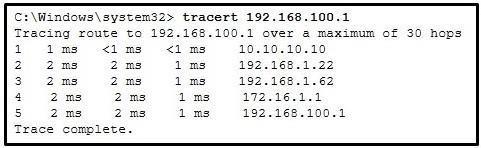 имеется	связь	между	данным	устройством	и	устройством	по	адресу 192.168.100.1;связь	между	двумя	этими	узлами	позволяет	выполнять	вызовы видеоконференцсвязи;между этим устройством и устройством по адресу 192.168.100.1 имеется 4 транзитных узла;среднее время передачи данных между двумя узлами составляет 2 мс;на этом узле шлюз по умолчанию не настроен.Какая подсеть будет содержать адрес 192.168.1.96 в качестве пригодного для использования адреса узла?1) 192.168.1.64/262) 192.168.1.32/273) 192.168.1.32/284) 192.168.1.64/29Какому количеству узлов можно назначить адреса в сети с маской 255.255.255.248?1) 22) 63) 84) 145) 166) 254Какое утверждение об адресации с использованием масок подсети произвольной длины верно?все подсети имеют одинаковый размер;размеры подсетей могут различаться в зависимости от требований;подсети могут разбиваться на подсети только один раз;для создания дополнительных подсетей биты возвращаются, а не заимствуются.Посмотрите на изображение. Рассмотрим IP адрес 192.168.10.0/24, назначенный зданию школы. В самой большой сети в этом здании — 100 устройств. Если 192.168.10.0 является номером наибольшей сети, какой будет номер у следующей по размеру сети, состоящей из 40 устройств?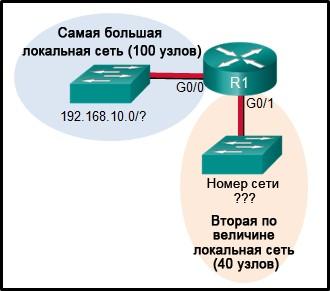 1) 192.168.10.02) 192.168.10.1283) 192.168.10.1924) 192.168.10.2245) 192.168.10.240В каких двух ситуациях протокол UDP следует предпочесть протоколу TCP в качестве транспортного протокола? Выберите два варианта.когда приложениям необходимо гарантировать, что пакет будет получен целиком, в правильном порядке, без дублирования;когда необходим более быстрый механизм доставки;когда дополнительные накладные расходы не являются проблемой;когда приложениям не нужно гарантировать доставку данных;когда номера портов назначения являются динамическими.Какая важная информация добавляется к заголовку транспортного уровня TCP/IP для обеспечения обмена данными и подключения к удаленным сетевым устройствам?параметры времени и синхронизации;номера портов назначения и источника;физические адреса назначения и источника;логические сетевые адреса назначения и источника.Какой механизм TCP позволяет предотвратить перегрузку сети?трехстороннее квитирование;пара сокетов;двухстороннее квитирование;скользящее окно.Какие три утверждения характеризуют протокол UDP? Выберите три варианта.UDP обеспечивает основные функции транспортного уровня без установления соединения.UDP обеспечивает быструю передачу данных уровня 3 с установлением соединения.UDP использует протоколы уровня приложений для выявления ошибок.UDP	—	это	протокол	с	низкими	накладными	расходами,	который	не поддерживает механизмы упорядочения или управления потоком.UDP использует протокол IP для выявления и устранения ошибок.UDP предоставляет сложные механизмы управления потоком.Какие две функции принадлежат уровню представления? Выберите дваварианта ответа.компрессия;адресация;шифрование;управление сеансами;аутентификация.Какие два протокола работают на самом высоком уровне стека протоколов TCP/IP? Выберите два варианта.DNSEthernetIPPOPTCPUDPКакие две роли может выполнять компьютер в одноранговой сети при открытии доступа к файлу с одного компьютера для другого компьютера? Выберите два варианта.клиент;ведущий;сервер;ведомый;промежуточное устройство.Укажите назначение сообщения HTTP GET.запрос веб-страницы с веб-сервера;отправка информации об ошибке с веб-сервера на веб-клиент;загрузка контента на веб-сервер с веб-клиента;получение сообщений электронной почты клиента с почтового сервера через TCP-порт 110.Беспроводному узлу необходимо запросить IP-адрес. Какой протокол будет обрабатывать этот запрос?FTPHTTPDHCPICMPSNMPПриложение 5Пример контрольного тестирования (базовый уровень)Модуль 4. Создание сети с использованием сетевого оборудования Ciscoг. Екатеринбург	Дата 	Максимальное время выполнения заданий: 30 минутФИО обучающегося	Группа 	Вопросы тестового заданияКомпания расширяет свой бизнес в других странах. Все филиалы должны быть постоянно подключены к главному офису корпорации. Какая сетевая технология требуется для этого?локальная сеть (LAN);городская сеть (MAN);глобальная сеть (WAN);беспроводная локальная сеть (WLAN).Пользователь домашнего компьютера подыскивает ISP-подключение, обеспечивающее высокоскоростную цифровую передачу по обычным телефонным линиям. Какой тип подключения к ISP ему следует использовать?DSL;коммутируемый доступ;спутниковая связь;сотовый модем;кабельный модем.Как качество обслуживания (QoS) помогает сети поддерживать широкий спектр приложений и сервисов?снижая последствия отказа сети;способствуя быстрому восстановлению после отказа сети;предоставляя механизмы управления сетевым трафиком при перегрузке;обеспечивая возможность расширения сети для подключения новых пользователей.На каком интерфейсе коммутатора администратор должен настроить IP- адрес для возможности удалённого управления этим коммутатором?FastEthernet0/1VLAN 1vty 0console 0После изменения настроек на коммутаторе Cisco администратор сети выполняет команду copy running-config startup-config. Укажите результат ввода этой команды.Новая конфигурация будет сохранена во флеш памяти.Новая конфигурация будет загружена после перезапуска коммутатора.Текущий файл IOS будет заменен файлом с новыми параметрами конфигурации.Изменения конфигурации будут удалены, а исходные параметры будут восстановлены.Взгляните на рисунок. Сетевой администратор настраивает управление доступом к коммутатору SW1. Если администратор использует протокол Telnet для подключения к коммутатору, какой пароль требуется ввести для доступа к привилегированному режиму EXEC?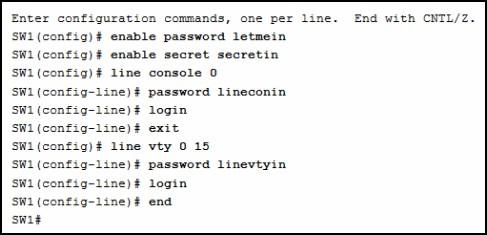 letmeinsecretinlineconinlinevtyinКакое подключение обеспечивает безопасный сеанс CLI с шифрованием к коммутатору Cisco?консольное подключение;подключение AUX;подключение по протоколу Telnet;подключение SSH.Сетевой инженер настраивает интерфейс, вводя следующую команду: SanJose(config)# ip address 192.168.2.1 255.255.255.0. Команда отклоняется устройством. В чем причина?команда вводится в неправильном режиме работы;используется неправильный синтаксис команды;неправильная маска подсети;интерфейс выключен и должен быть включен до того, как коммутатор утвердит IP-адрес.Что произойдет после нажатия клавиши Tab при вводе команды в IOS?прерывание текущей команды и возврат в режим настройки;выход из режима настройки и возврат в пользовательский режим EXEC;перемещение курсора в начало следующей строки;ввод оставшейся части неполностью введенного слова в команде.Что является характеристикой сообщений многоадресной рассылки?Они отправляются избранной группе хостов.Они отправляются всем хостам в одной сети.Они требуют подтверждения.Они отправляются в единственное место назначения.Какой протокол отвечает за управление размером сегментов и скоростью обмена сегментами между веб-клиентом и веб-сервером?TCPIPHTTPEthernetКакой уровень в модели TCP/IP отвечает за маршрутизацию сообщений между сетями?межсетевой;транспортный;сетевой доступ;сеансовый.Какое утверждение точно описывает процесс инкапсуляции TCP/IP, если компьютер отправляет данные по сети?Данные передаются с интернет-уровня на уровень сетевого доступа к сети.Пакеты отправляются с уровня сетевого доступа на транспортный уровень.Сегменты передаются с транспортного уровня на интернет-уровень.Кадры передаются с уровня сетевого доступа на интернет-уровень.Какой уникальный адрес встроен в сетевую интерфейсную плату Ethernet и используется для обмена данными по сети Ethernet?адрес узла;IP-адрес;MAC-адрес;сетевой адрес.Сетевой администратор устраняет неполадки подключения на сервере. С помощью тестера администратор определяет, что сигналы, создаваемые сетевым контроллером сервера, искажены и не подходят для использования. В каком из уровней модели OSI выполняется классификация ошибки?уровень представления;сетевой уровень;физический уровень;канальный уровень.Сетевой инженер измеряет скорость передачи бит по магистральной сети компании для важнейших финансовых приложений. Администратор обнаруживает, что фактическая пропускная способность оказалась ниже теоретически возможной. Какие три фактора могли повлиять на такое изменение пропускной способности? Выберите три варианта.текущий объем трафика сети;сложность способа инкапсуляции, применяемого к данным;тип трафика сети;задержка, возникшая из-за количества сетевых устройств, по которым проходят данные;полоса пропускания при подключении сети WAN к Интернет;надежность магистральной инфраструктуры Ethernet gigabit.  Какая методика используется для уменьшения перекрёстных помех в медных кабелях?наличие надлежащего заземления;свивание между собой проводников из одной пары;обёртывание связки проводов с использованием металлического экранирования;разработка кабельной инфраструктуры для предотвращения воздействия перекрёстных помех;отсутствие перегибов под острым углом во время установки.Укажите характеристику подуровня LLC.Он обеспечивает необходимую логическую адресацию, которая определяет устройство.Он обеспечивает разграничение данных в соответствии с требованиями физической сигнализации среды передачи данных.Он помещает информацию в кадр, что позволяет нескольким протоколам уровня 3 использовать один и тот же сетевой интерфейс и среду передачи данных.Он определяет программные процессы, которые обеспечивают работу физического уровня.Какой метод используется для управления ассоциативным доступом в беспроводной сети?CSMA/CD;приоритетное упорядочение;CSMA/CA;эстафетная передача.Что происходит в процессе инкапсуляции на канальном уровне на компьютере, подключенном к сети Ethernet?добавляется IP-адрес;добавляется логический адрес;добавляется физический адрес;добавляется номер порта процесса.В чем заключаются три основные функциональные возможности, предоставляемые инкапсуляцией данных уровня 2? Выберите три варианта ответа.исправление ошибок с помощью метода обнаружения коллизий;управление сеансами с использованием номеров портов;адресация канального уровня;размещение и удаление кадров из среды передачи данных;обнаружение ошибок в рамках расчётов CRC;разделение групп битов в кадры;преобразование битов в сигналы данных.Назовите две характеристики MAC-адресов Ethernet? Выберите два варианта.они являются глобально уникальными;они всегда маршрутизируются в Интернете;они выражаются 12 шестнадцатеричными цифрами;МАС-адреса используют гибкую иерархическую структуру;MAC-адреса	должны	быть	уникальными	для	интерфейса	Ethernet	и последовательного интерфейса устройства.Что сделает устройство при получении кадра Ethernet размером 60 байт?отбросит кадр;обработает кадр как есть;отправит сообщение об ошибке на устройство-отправитель;добавит байты со случайными данными для достижения размера кадра в 64 байта, после чего перешлет кадр.Что сделает узел в сети Ethernet, если получит кадр с MAC-адресом назначения, который не соответствует его собственному MAC-адресу?Отбросит кадр.Перешлет кадр на следующий узел.Удалит кадр из среды.Отбросит заголовок канального уровня для проверки IP-адреса получателя.В каких двух случаях коммутатор перешлет кадр из каждого порта, кроме порта, через который этот кадр был получен? Выберите два варианта.для кадра в качестве адреса назначения установлен широковещательный адрес;коммутатору неизвестен адрес назначения;адрес источника в заголовке кадра является широковещательным адресом;адрес источника в кадре является групповым адресом;адрес назначения в кадре является известным индивидуальным адресом.Какой способ коммутации имеет самый низкий уровень задержки?сквозная коммутация;коммутация с промежуточным хранением;коммутация с исключением фрагментов;быстрая пересылка.Какие две команды можно использовать на узле Windows, чтобы отобразить таблицу маршрутизации? Выберите два варианта ответа.netstat -sroute printshow ip routenetstat -rtracertПриложение 6Проект является одним из видов самостоятельной работы, предусмотренной в ходе обучения по программе. Педагог оказывает консультационную помощь в выполнении проекта.В комплект обязательных материалов, которые представляются обучающимся, входит: исходный код программы в архиве, презентация проекта.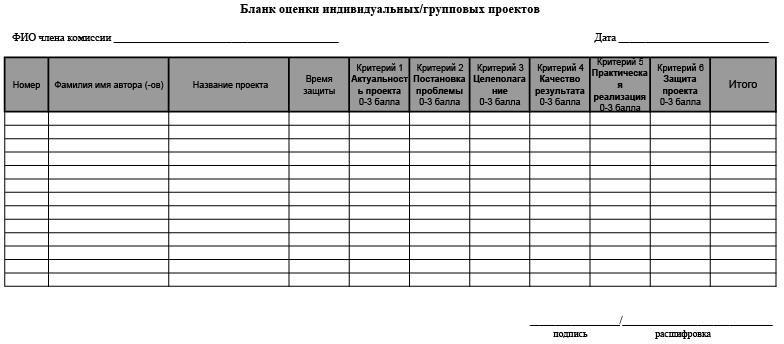 Приложение 7Бланк наблюдения за динамикой личностного развития обучающихсяНаправление / Группа________________________________________________________________3 балла – качество проявляется систематически, 2 балла – качество проявляется ситуативно, 1 балл- качество не проявляет	Приложение 8Мониторинг достижения обучающимися метапредметных результатов за 20_-20_ учебный годбалл – низкий уровень, 2 балла – средний уровень, 3 балла – высокий уровеньАннотацияПрограмма «Системное администрирование» имеет техническую направленность, в ходе обучения обучающиеся приобщаются к инженерно- техническим знаниям в области информационных технологий, формируют логическое и техническое мышление.Данная образовательная программа включает в себя достижения сразу нескольких направлений. В процессе администрирования дети получат дополнительное образование в области математики, электроники и информатики, а также знания в области технического английского языка.Программа «Системное администрирование» позволяет получить детям необходимый объём знаний в зависимости от уровня подготовки и потребности.Программа рассчитана на обучающихся 14–16 лет.Государственное автономное нетиповое образовательное учреждение Свердловской области «Дворец молодёжи»Центр цифрового образования детей «IT-куб» «Солнечный»Государственное автономное нетиповое образовательное учреждение Свердловской области «Дворец молодёжи»Центр цифрового образования детей «IT-куб» «Солнечный»Государственное автономное нетиповое образовательное учреждение Свердловской области «Дворец молодёжи»Центр цифрового образования детей «IT-куб» «Солнечный»Принята на заседаниинаучно-методического советаГАНОУ СО «Дворец молодёжи»Протокол № 5 от 26.05.2022 г.Принята на заседаниинаучно-методического советаГАНОУ СО «Дворец молодёжи»Протокол № 5 от 26.05.2022 г.УТВЕРЖДАЮ:ДиректорГАНОУ СО «Дворец молодёжи»_ ________________ А.Н.Слизько Приказ № 551-д от 27.05.2022 г.УТВЕРЖДАЮ:ДиректорГАНОУ СО «Дворец молодёжи»_ ________________ А.Н.Слизько Приказ № 551-д от 27.05.2022 г.Дополнительная общеобразовательная общеразвивающая программатехнической направленности«Системное администрирование»
Базовый уровеньВозраст обучающихся: 14–16 летСрок реализации: 1 годДополнительная общеобразовательная общеразвивающая программатехнической направленности«Системное администрирование»
Базовый уровеньВозраст обучающихся: 14–16 летСрок реализации: 1 годДополнительная общеобразовательная общеразвивающая программатехнической направленности«Системное администрирование»
Базовый уровеньВозраст обучающихся: 14–16 летСрок реализации: 1 годСОГЛАСОВАНО:Начальник центра цифрового образования детей «IT-куб»«Солнечный» _____________К.В. Галицких«12» мая 2022 г.СОГЛАСОВАНО:Начальник центра цифрового образования детей «IT-куб»«Солнечный» _____________К.В. Галицких«12» мая 2022 г.Авторы-составители:Оборина И.А., заместитель начальника по учебной частиЛюлькин В.Г., педагог дополнительного образованияРылина С.С., методистМалютина Д.С., методист Савостьянова Я.Ю., методистг. Екатеринбургг.г. Екатеринбургг.г. Екатеринбургг.№ п/пНазвание модуля, кейсаКоличество часовКоличество часовКоличество часовФормы аттестации/ контроля№ п/пНазвание модуля, кейсаВсегоТеорияПрактикаФормы аттестации/ контроляМодуль 1. Введение в расширенный курс«Системного администрирования»Модуль 1. Введение в расширенный курс«Системного администрирования»3014161.Вводное занятие211Беседа2.Современные сетевые технологии321Беседа, решение лабораторной работы2.1Сети в нашей жизни110Беседа, решение лабораторной работы2.2Изучение сетевых инструментов длясовместной работы211Беседа, решение лабораторной работы3.Локальные и глобальные сети945Беседа, устный опрос, презентация решения3.1Компоненты сети211Беседа, устный опрос, презентация решения3.2Сети LAN и WAN211Беседа, устный опрос, презентация решения3.3Технологии доступа подключения к Интернету211Беседа, устный опрос, презентация решения3.4Настройка интернет-подключения для дома и небольшого офиса312Беседа, устный опрос, презентация решения4.Сеть как платформа633Беседа, презентация решения4.1Конвергентные сети211Беседа, презентация решения4.2Отказоустойчивость и надежностьсети211Беседа, презентация решения4.3Упражнение: создание надежной сети211Беседа, презентация решения5.Постоянно меняющаяся сетевая среда844Беседа, презентация решения5.1Тенденции развития сетей422Беседа, презентация решения5.2Сетевые технологии для дома и офиса211Беседа, презентация решения5.3Сетевая архитектура211Беседа, презентация решения6.Контрольное тестирование по модулю202Тест (Приложение 6)Модуль 2. Создание сети сиспользованием сетевого оборудования CiscoМодуль 2. Создание сети сиспользованием сетевого оборудования Cisco11451637.Сетевая операционная система1064Беседа, презентация решения7.1Операционная система Cisco iOS422Беседа, презентация решения7.2Структура команд и режимы работы Cisco iOS422Беседа, презентация решения7.3Горячие клавиши и клавиши быстрого вызова220Беседа, презентация решения8.Базовая настройка устройств422Беседа, решение лабораторной работы8.1Ограничение доступа к конфигурациям устройств211Беседа, решение лабораторной работы8.2Настройка начальных параметровкоммутатора211Беседа, решение лабораторной работы9.Схема адресов633Беседа, презентация решения9.1Настройка IP-адресации211Беседа, презентация решения9.2Создание простой сети211Беседа, презентация решения9.3Основы безопасности при удалённом управлении211Беседа, презентация решения10.Сетевые протоколы и коммуникации633Беседа, презентация решения10.1Основы коммуникаций211Беседа, презентация решения10.2Сетевые протоколы и стандарты211Беседа, презентация решения10.3Передача данных в сети211Беседа, презентация решения11.Сетевой доступ440Беседа, презентация решения11.1Протоколы физического уровня220Беседа, презентация решения11.2Протоколы канального уровня220Беседа, презентация решения12.Ethernet642Беседа, решение лабораторной работы12.1Протоколы Ethernet22012.2Коммутаторы локальных сетей20212.3Протокол разрешения адресов22013.Сетевой уровень1266Беседа, решение лабораторной работы13.1Протоколы сетевого уровня220Беседа, решение лабораторной работы13.2Маршрутизация422Беседа, решение лабораторной работы13.3Маршрутизаторы422Беседа, решение лабораторной работы13.4Настройка маршрутизатора Cisco202Беседа, решение лабораторной работы14.IP-адресация1688Беседа, решение лабораторной работы14.1Сетевые IPv4-адреса422Беседа, решение лабораторной работы14.2Сетевые IPv6-адреса422Беседа, решение лабораторной работы14.3Разделение IP-сетей на подсети422Беседа, решение лабораторной работы14.4Особенности проектирования IPv6- сетей422Беседа, решение лабораторной работы15.Разделение IP-сетей на подсети1046Беседа, устный опрос15.1Сегментация сети422Беседа, устный опрос15.2Схема адресации422Беседа, устный опрос15.3Отработка комплексных практических навыков202Беседа, устный опрос16.Транспортный уровень826Беседа, решение лабораторной работы16.1Протоколы транспортного уровня211Беседа, решение лабораторной работы16.2TCP и UDP211Беседа, решение лабораторной работы16.3Обмен данными с использованием TCP и UDP40417Уровень приложений422Беседа, устный опрос17.1Протоколы уровня приложений211Беседа, устный опрос17.2Общеизвестные протоколы и сервисы уровня приложений211Беседа, устный опрос18.Создание небольшой сети1477Беседа, решение лабораторной работы18.1Устройства в рамках небольшой сети422Беседа, решение лабораторной работы18.2Приложение и протоколы в небольшой сети422Беседа, решение лабораторной работы18.3Масштабирование до размеров крупной сети211Беседа, решение лабораторной работы18.4Обеспечение сетевой безопасности211Беседа, решение лабораторной работы18.5Основные рабочие характеристики сети211Беседа, решение лабораторной работы19.Контрольное тестирование по модулю202Тест (Приложение 7)20.Проектная деятельность12012Защита индивидуального/ группового проекта20.1Проект «Обеспечение безопасности на канальном уровне»202Защита индивидуального/ группового проекта20.2Проект «Настройка беспроводных сетей и «бесшовной» сети»202Защита индивидуального/ группового проекта20.3Проект «Обеспечение безопасности на сетевом уровне»202Защита индивидуального/ группового проекта20.4Проект «Настройка сети на основе открытого программногообеспечения»202Защита индивидуального/ группового проекта20.5Проект «Настройка сервисов и службна основе закрытого программного обеспечения»202Защита индивидуального/ группового проекта20.6Проект «Создание систем автоматизации по развертываниюсети»202Защита индивидуального/ группового проектаИтого:Итого:1446579№ п/пОсновные характеристикиобразовательного процесса1.Количество учебных недель362.Количество часов в неделю43.Количество часов во второй год обучения1444.Недель в I полугодии165.Недель во II полугодии206.Начало занятий12 сентября7.Выходные дни30 декабря – 09 января8.Окончание учебного годамая№п/пМесяцФорма занятияКол-во часовТемаФорма контроля1.сентябрьЛекция/обсуждение2Вводное занятие. Инструктаж по технике безопасности.Знакомство с оборудованием, создание учетных записей
Сети в нашей жизниБеседа2.сентябрьЛекция/обсуждение2Изучение сетевых инструментов длясовместной работыБеседа, решение лабораторной работы3.сентябрьГрупповая/практическая работа2Компоненты сетиБеседа, решение лабораторной работы4.сентябрьГрупповая/практическая работа2Сети LAN и WANБеседа, устный опрос, презентация решения5.сентябрьГрупповая/практическая работа2Технологии доступа подключения к ИнтернетуБеседа, устный опрос, презентация решения6.сентябрьЛекция/обсуждение  Групповая/практическая работа2Настройка интернет-подключения для дома и небольшого офисаБеседа, устный опрос, презентация решения7.октябрьГрупповая/практическая работа2Настройка интернет-подключения для дома и небольшого офисаБеседа, устный опрос, презентация решения8.октябрьЛекция/обсуждение  Групповая/практическая работа2Конвергентные сетиБеседа, устный опрос, презентация решения9.октябрьГрупповая/практическая работа2Отказоустойчивость и надежностьсетиБеседа, устный опрос, презентация решения10.октябрьГрупповая/практическая работа2Упражнение: создание надежной сетиБеседа, устный опрос, презентация решения11.октябрьГрупповая/практическая работа2Тенденции развития сетейБеседа, устный опрос, презентация решения12.октябрьЛекция/обсуждение  Групповая/практическая работа2Тенденции развития сетейБеседа, устный опрос, презентация решения13.октябрьЛекция/обсуждение  Групповая/практическая работа2Сетевые технологии для дома и офисаБеседа, устный опрос, презентация решения14.октябрьЛекция/обсуждение  Групповая/практическая работа2Сетевая архитектураБеседа, устный опрос, презентация решения15.ноябрьЛекция/обсуждение  Групповая/практическая работа2Контрольное тестирование по модулюТестирование16.ноябрьЛекция/обсуждение  Групповая/практическая работа2Операционная система Cisco iOSБеседа, устный опрос, презентация решения17.ноябрьЛекция/обсуждение  Групповая/практическая работа2Операционная система Cisco iOSБеседа, устный опрос, презентация решения18.ноябрьЛекция/обсуждение  Групповая/практическая работа2Структура команд и режимы работы Cisco iOSТестирование19.ноябрьЛекция/обсуждение  Групповая/практическая работа2Структура команд и режимы работы Cisco iOSБеседа, решение лабораторной работы20.ноябрьОбсуждение  Групповая/практическая работа2Горячие клавиши и клавиши быстрого вызоваБеседа, решение лабораторной работы21.ноябрьОбсуждение  Групповая/практическая работа2Ограничение доступа к конфигурациям устройствБеседа, решение лабораторной работы22.ноябрьОбсуждение  Групповая/практическая работа2Настройка начальных параметровкоммутатораБеседа, решение лабораторной работы23.ноябрьОбсуждение  Групповая/практическая работа2Настройка IP-адресацииБеседа, решение лабораторной работы24.декабрьЛекция/обсуждение  Групповая/практическая работа2Создание простой сетиБеседа, устный опрос, презентация решения25.декабрьЛекция/обсуждение  Групповая/практическая работа2Основы безопасности при удалённом управленииБеседа, устный опрос, презентация решения26.декабрьЛекция/обсуждение  Групповая/практическая работа2Основы коммуникацийБеседа, устный опрос, презентация решения27.декабрьЛекция/обсуждение  Групповая/практическая работа2Сетевые протоколы и стандартыБеседа, решение лабораторной работы28.декабрьЛекция/обсуждение  Групповая/практическая работа2Передача данных в сетиБеседа, решение лабораторной работы29.декабрьЛекция/обсуждение  Групповая/практическая работа2Протоколы физического уровняБеседа, решение лабораторной работы30.декабрьЛекция/обсуждение  Групповая/практическая работа2Протоколы канального уровняБеседа, решение лабораторной работы31.декабрьЛекция/обсуждение  Групповая/практическая работа2Протоколы EthernetБеседа, решение лабораторной работы32.декабрьЛекция/обсуждение  Групповая/практическая работа2Коммутаторы локальных сетейБеседа, решение лабораторной работы33.январьЛекция/обсуждение  Групповая/практическая работа2Протокол разрешения адресовБеседа, решение лабораторной работы34.январьЛекция/обсуждение  Групповая/практическая работа2Протоколы сетевого уровняБеседа, решение лабораторной работы35.январьЛекция/обсуждение  Групповая/практическая работа2МаршрутизацияБеседа, решение лабораторной работы36.январьЛекция/обсуждение  Групповая/практическая работа2МаршрутизацияБеседа, решение лабораторной работы37.январьЛекция/обсуждение  Групповая/практическая работа2МаршрутизаторыБеседа, решение лабораторной работы38.январьЛекция/обсуждение  Групповая/практическая работа2МаршрутизаторыБеседа, решение лабораторной работы39.январьЛекция/обсуждение  Групповая/практическая работа2Настройка маршрутизатора CiscoБеседа, решение лабораторной работы40.февральГрупповая/практическая работа2Сетевые IPv4-адресаБеседа, решение лабораторной работы41.февральЛекция/обсуждение  Групповая/практическая работа2Сетевые IPv4-адресаБеседа, решение лабораторной работы42.февральЛекция/обсуждение  Групповая/практическая работа2Сетевые IPv6-адресаБеседа, решение лабораторной работы43.февральГрупповая/практическая работа2Сетевые IPv6-адресаБеседа, решение лабораторной работы44.февральЛекция/обсуждение  Групповая/практическая работа2Разделение IP-сетей на подсетиБеседа, решение лабораторной работы45.февральГрупповая/практическая работа2Разделение IP-сетей на подсетиБеседа, решение лабораторной работы46.февральЛекция/обсуждение  Групповая/практическая работа2Особенности проектирования IPv6- сетейБеседа, решение лабораторной работы47.февральГрупповая/практическая работа2Особенности проектирования IPv6- сетейБеседа, решение лабораторной работы48.февральГрупповая/практическая работа2Сегментация сетиБеседа, решение лабораторной работы49.мартЛекция/обсуждение. Групповая/практическая работа2Сегментация сетиБеседа, решение лабораторной работы50.мартГрупповая/практическая работа2Схема адресацииБеседа, решение лабораторной работы51.мартГрупповая/практическая работа2Схема адресацииБеседа, решение лабораторной работы52.мартЛекция/обсуждение. Групповая/практическая работа2Отработка комплексных практических навыковБеседа, решение лабораторной работы53.мартЛекция/обсуждение. Групповая/практическая работа2Протоколы транспортного уровняБеседа, решение лабораторной работы54.мартЛекция/обсуждение. Групповая/практическая работа2TCP и UDPБеседа, решение лабораторной работы55.мартПрактическая работа.2Обмен данными с использованием TCP и UDPБеседа, решение лабораторной работы56.мартПрактическая работа.2Обмен данными с использованием TCP и UDPБеседа, решение лабораторной работы57.мартПрактическая работа.2Протоколы уровня приложенийБеседа, решение лабораторной работы58.апрельПрактическая работа.2Общеизвестные протоколы и сервисы уровня приложенийБеседа, устный опрос59.апрельПрактическая работа.2Устройства в рамках небольшой сетиБеседа, устный опрос60.апрельЛекция/обсуждение. Групповая/практическая работа2Устройства в рамках небольшой сетиБеседа, устный опрос61.апрельЛекция/обсуждение. Групповая/практическая работа2Приложение и протоколы в небольшой сетиБеседа, устный опрос62.апрельГрупповая/практическая работа2Приложение и протоколы в небольшой сетиБеседа, устный опрос63.апрельГрупповая/практическая работа2Масштабирование до размеров крупной сетиБеседа, устный опрос64.апрельЛекция/обсуждение. Групповая/практическая работа2Обеспечение сетевой безопасностиБеседа, решение лабораторной работы65.апрельГрупповая/практическая работа2Основные рабочие характеристики сетиБеседа, решение лабораторной работы66.майЛекция/обсуждение. Групповая/практическая работа2Контрольное тестирование по модулюТестирование67.майГрупповая/практическая работа2Проект «Обеспечение безопасности на канальном уровне»Защита индивидуального/ группового проекта68.майГрупповая/практическая работа2Проект «Настройка беспроводных сетей и «бесшовной» сети»Защита индивидуального/ группового проекта69.майГрупповая/практическая работа2Проект «Обеспечение безопасности на сетевом уровне»Защита индивидуального/ группового проекта70.майГрупповая/практическая работа2Проект «Настройка сети на основе открытого программногообеспечения»Защита индивидуального/ группового проекта71.майГрупповая/практическая работа2Проект «Настройка сервисов и службна основе закрытого программного обеспечения»Защита индивидуального/ группового проекта72.майГрупповая/практическая работа2Проект «Создание систем автоматизации по развертываниюсети»Защита индивидуального/ группового проектаБаллы, набранные обучающимсяУровень освоения0–50 балловНизкий51–75 балловСредний76–100 балловВысокийЗадача этапа:подготовка детей к работе на занятииСодержание деятельности:организация начала занятиясоздание психологического настроя на учебную деятельностьактивизация вниманияЗадача этапа:установление пробелов в знаниях и их коррекцияСодержание деятельности:проверка имеющихся у детей знаний и умений для изучения новой темыЗадача этапа:обеспечение мотивации обучения и принятия цели занятияСодержание деятельности:сообщение темы, цели занятияпостановка обучающих, воспитательных развивающих задачмотивация учебной деятельностиЗадача этапа:определяются в зависимости от цели занятия:усвоение новых знанийпроверка пониманиязакрепление знаний и способов действийобобщение знанийСодержание деятельности:ознакомление с новыми знаниями и умениямипоказ образца формирования навыковустановление осознанности усвоения знаний, выполнение тренировочных упражнений на освоение и закрепление знаний, умений, навыков по образцу, на перенос в сходную ситуацию, творческого характераформирование целостного представления знаний по теме и т.п.закрепление знаний, умений, навыков.Задача этапа:выявление качества и уровня полученных знаний их коррекцияСодержание деятельности:выполнение тестовых заданий     различные виды опроса и т.п.Задача этапа:дать оценку и анализ достижения цели занятиянаметить перспективу работыСодержание деятельности:подведение итогов занятияформулирование выводовпоощрение за работу на занятиисамооценка своей работы на занятииопределение перспективы следующих занятий№ п/пФИОП О К А З А Т Е Л ИП О К А З А Т Е Л ИП О К А З А Т Е Л ИП О К А З А Т Е Л ИП О К А З А Т Е Л ИП О К А З А Т Е Л И№ п/пФИОВнимателен в течение занятияИспользует базовую систему понятийПроявляет инициативу, интерес в течение занятияИдёт на деловое сотрудничествоАккуратно относится к материально техническим ценностямРезультат12345678910№ группы:  	Дата:  	№ФИОСложностьСоответ-ПрезентацияСтепеньКоличестп/обучающегосянастройкиствиемодели поувлечённостивопоборудованпоставленнплану.процессом ивопросовияой задачи иСтепеньстремления ки(по шкалереализациивладенияоригинальносзатруднеот 0 до 5решенияспециальныти принийбаллов)(по шкалемивыполнении(шт. заот 0 до 5терминамизаданий (пооднобаллов)(по шкале отшкале от 0 дозанятие)0 до 55 баллов)баллов)1.2.3.4.5.6.7.8.9.10.№ группы:  	Дата:  	№ п/пФИОобучающегосяСоответ- ствие построенной конструкции заданной модели(по шкале от 0 до 5баллов)Соответст- вие написанной программы заданным целям(по шкале от 0 до 5 баллов)Степень владения специальны- ми терминами (по шкале от 0 до 5баллов)Степень увлеченности процессоми стремления к оригиналь- ности при выполнении заданий(по шкале от 0 до 5 баллов)Кол-во вопросов и затруд- нений (шт.за одно занятие)1.2.3.4.5.6.7.8.9.10.№ п/пФИОП О К А З А Т Е Л ИП О К А З А Т Е Л ИП О К А З А Т Е Л ИП О К А З А Т Е Л ИП О К А З А Т Е Л ИП О К А З А Т Е Л ИП О К А З А Т Е Л И№ п/пФИОВо время занятий проявляет устойчивый интерес и инициативу при освоении программы Использует в общении базовую систему понятийАктивно сотрудничает со сверстниками, уважительно относится к мнению окружающихПроявляет интерес к проектной деятельности, активно включается в групповую работуАккуратно относится к материально-техническим ценностямСоблюдает правила безопасного поведения при работе с компьютерной техникой Итого123456789101112№ п/пФ.И. обучающегосявозрастМетапредметные результатыМетапредметные результатыМетапредметные результатыМетапредметные результатыМетапредметные результатыМетапредметные результатыМетапредметные результатыМетапредметные результатыМетапредметные результатыМетапредметные результатыМетапредметные результатыМетапредметные результатыМетапредметные результатыМетапредметные результатыМетапредметные результатыМетапредметные результатыМетапредметные результатыМетапредметные результатыМетапредметные результатыМетапредметные результатыМетапредметные результатыМетапредметные результатыМетапредметные результатыМетапредметные результатыМетапредметные результатыМетапредметные результатыМетапредметные результатыМетапредметные результатыМетапредметные результатыМетапредметные результатыМетапредметные результатыМетапредметные результатыМетапредметные результатыМетапредметные результатыМетапредметные результатыМетапредметные результатыМетапредметные результатыМетапредметные результатыМетапредметные результатыМетапредметные результаты№ п/пФ.И. обучающегосявозрастформирование универсальных способов мыслительной деятельностиформирование универсальных способов мыслительной деятельностиформирование универсальных способов мыслительной деятельностиформирование универсальных способов мыслительной деятельностиформирование универсальных способов мыслительной деятельностиформирование универсальных способов мыслительной деятельностиформирование универсальных способов мыслительной деятельностиформирование универсальных способов мыслительной деятельностиформирование универсальных способов мыслительной деятельностиформирование универсальных способов мыслительной деятельностиформирование универсальных способов мыслительной деятельностиформирование универсальных способов мыслительной деятельностиформирование универсальных способов мыслительной деятельностиформирование универсальных способов мыслительной деятельностиформирование универсальных способов мыслительной деятельностиперерабатывать полученную информациюперерабатывать полученную информациюперерабатывать полученную информациюперерабатывать полученную информациюперерабатывать полученную информациюперерабатывать полученную информациюработать по предложенным инструкциям и самостоятельноработать по предложенным инструкциям и самостоятельноработать по предложенным инструкциям и самостоятельноизлагать мысли в четкой логической последовательностиизлагать мысли в четкой логической последовательностиизлагать мысли в четкой логической последовательностиотстаивать свою точку зренияотстаивать свою точку зренияотстаивать свою точку зренияанализировать ситуацию и самостоятельно находить ответы на вопросы путем логических рассужденийанализировать ситуацию и самостоятельно находить ответы на вопросы путем логических рассужденийанализировать ситуацию и самостоятельно находить ответы на вопросы путем логических рассужденийопределять и формировать цель деятельности на занятии самостоятельно или с помощью наставника-преподавателяопределять и формировать цель деятельности на занятии самостоятельно или с помощью наставника-преподавателяопределять и формировать цель деятельности на занятии самостоятельно или с помощью наставника-преподавателяработать в командеработать в командеработать в команде№ п/пФ.И. обучающегосявозрастабстрактно-логического мышленияабстрактно-логического мышленияабстрактно-логического мышленияпамятипамятипамятивниманиявниманиявниманиятворческого воображениятворческого воображениятворческого воображенияумения производить логические операцииумения производить логические операцииумения производить логические операцииделать выводы в результате совместной работы группыделать выводы в результате совместной работы группыделать выводы в результате совместной работы группысравнивать и группировать предметы и их образысравнивать и группировать предметы и их образысравнивать и группировать предметы и их образыработать по предложенным инструкциям и самостоятельноработать по предложенным инструкциям и самостоятельноработать по предложенным инструкциям и самостоятельноизлагать мысли в четкой логической последовательностиизлагать мысли в четкой логической последовательностиизлагать мысли в четкой логической последовательностиотстаивать свою точку зренияотстаивать свою точку зренияотстаивать свою точку зренияанализировать ситуацию и самостоятельно находить ответы на вопросы путем логических рассужденийанализировать ситуацию и самостоятельно находить ответы на вопросы путем логических рассужденийанализировать ситуацию и самостоятельно находить ответы на вопросы путем логических рассужденийопределять и формировать цель деятельности на занятии самостоятельно или с помощью наставника-преподавателяопределять и формировать цель деятельности на занятии самостоятельно или с помощью наставника-преподавателяопределять и формировать цель деятельности на занятии самостоятельно или с помощью наставника-преподавателяработать в командеработать в командеработать в команде№ п/пФ.И. обучающегосявозраствходящийтекущийитоговыйвходящийтекущийитоговыйвходящийтекущийитоговыйвходящийтекущийитоговыйвходящийтекущийитоговыйвходящийтекущийитоговыйвходящийтекущийитоговыйвходящийтекущийитоговыйвходящийтекущийитоговыйвходящийтекущийитоговыйвходящийтекущийитоговыйвходящийтекущийитоговыйвходящийтекущийитоговый12